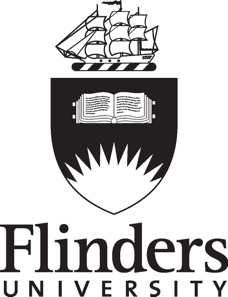 PURCHASING CARD EXIT FORMCardholder Name: ………………………………Supervisor Name:  …………………………….Supervisor Signature:………………………….Dated:………………………………………..(Please tick)YESNOPurchasing Card has been returned to supervisor and subsequently destroyedAccounts has been informed to cancel the cardThe expense reconciliation has been completed or an appropriate delegate has been assigned to complete the reconciliationAll invoices and supporting documentation has been retainedAny comments –………………………………………………………………………….………………………………………………………………………….